Poštovani roditelji!  Udruga za promicanje kvalitete življenja „Svoj“ u suradnji s OŠ «Petar Zrinski» Čabar, Pastoralnog centra „Dom Marije Pomoćnice“ i SŠ «Vladimir Nazor» Čabar  od 07. do 11. srpnja 2014. godine u Čabru ostvarivat će  10. ljetnu školu stvaralaštva djece i mladih čabarskog kraja. Tema ovogodišnje škole stvaralaštva je „Ljubav“.Aktivnosti projekta provodit će u  stvaralačkim radionicama. Sudionicima je tijekom boravka u Čabru organizirana prehrana. Naknada za sudjelovanje u školi stvaralaštva iznosi 50,00 kn. Uplatu možete izvršiti na žiro-račun Udruge HR 26 2402006-1100432065 . U opisu plaćanja potrebno je napisati ime i prezime učenika. 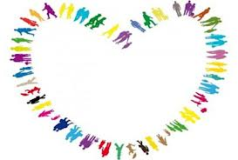 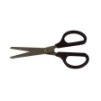 Suglasni smo da učenik ______________________________________ razred___________________mjesto__________________________________  sudjeluje u 10. ljetnoj školi stvaralaštva djece i mladih čabarskog kraja od 07. do 11. srpnja  2014. godine.									Potpis roditelja:Poštovani roditelji!  Udruga za promicanje kvalitete življenja „Svoj“ u suradnji s OŠ «Petar Zrinski» Čabar, Pastoralnog centra „Dom Marije Pomoćnice“ i SŠ «Vladimir Nazor» Čabar  od 07. do 11. srpnja 2014. godine u Čabru ostvarivat će  10. ljetnu školu stvaralaštva djece i mladih čabarskog kraja. Tema ovogodišnje škole stvaralaštva je „Ljubav“.Aktivnosti projekta provodit će u  stvaralačkim radionicama. Sudionicima je tijekom boravka u Čabru organizirana prehrana. Naknada za sudjelovanje u školi stvaralaštva iznosi 50,00 kn. Uplatu možete izvršiti na žiro-račun Udruge HR 26 2402006-1100432065 . U opisu plaćanja potrebno je napisati ime i prezime učenika. Suglasni smo da učenik ______________________________________ razred___________________mjesto__________________________________  sudjeluje u 10. ljetnoj školi stvaralaštva djece i mladih čabarskog kraja od 07. do 11. srpnja  2014. godine.									Potpis roditelja: